Aiming for career enrichment in the field of Finance/Accounts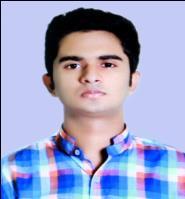 RAMEEZ E-mail: rameez.153763@2freemail.com I am an energetic, ambitious person who has developed a mature and responsible approach to any task that I undertake, or situation that I am presented with. As a graduate, I am excellent in working with others to achieve a certain objective on time and with excellence.Career Objective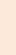 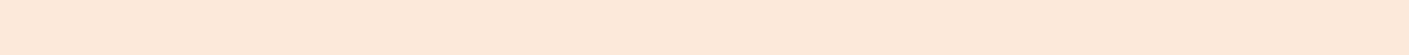 To work in the most challenging position with an organization that provides ample opportunities to learn and to contribute.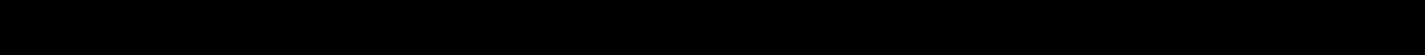 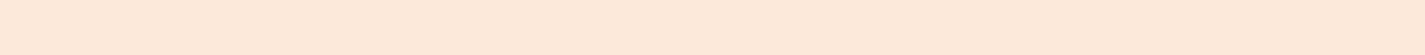 Academic QualificationTertiary: Bachelor of Commerce –Finance (2014-17) from MG University-Kerala, India Higher Secondary Education : Crescent Public School, Kerala (2012-14) from CBSE Secondary Education : NIMS, Dubai (2011-12) from CBSE Personal Traits: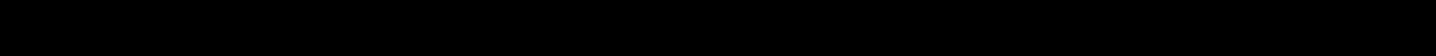 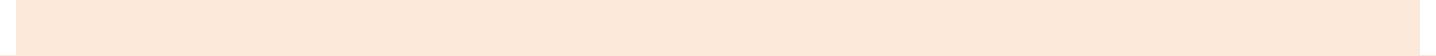 Positive attitude, hardworking and ability to work under pressure Excellent interpersonal and communication Self- motivated, methodical and process driven A team player, continuous learner and proactive Tenacious, independent and willing to take the initiative Ability to reach goals Technical Skills: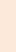 Operating System: MAC,Windows XP/Vista/7/8/10 MS-Office (Word, Excel, Access, PowerPoint) ERP Package Tally (ERP9) certified Microsoft excel certified Sound knowledge of SAP Projects UndertakenA  main  project  on  Brand Awareness and Customer Satisfaction – Eastern Spices and Food Co. Page 1 of 2A mini project on Effectiveness of Packaging – Nest Water Bottling Co. References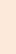 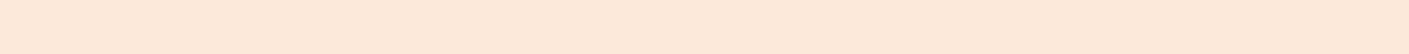 Available on requestRAMEEZ Page 2 of 2Personal DetailsNationalityIndianDate of Birth12.01.1996SexMaleMarital StatusSingleLanguages KnownEnglish (US), Hindi, Tamil and MalayalamVisa statusVisit Visa ( Valid Till 30th Sept 2017)